Västra Frölunda 2017-01-31Viktig information gällande utskrift av arkivbeständiga dokumentDetta dokument innehåller viktig information gällande certifierade utrustningar i Brother Nordics sortiment baserat på Riksarkivets föreskrifter RA-FS 2006:4, senast ändrad genom 2016:1, och på standarderna SS-ISO 9706, SS-ISO 11108, SS-ISO 11798 och ISO 16245. I dagligt tal kallat att produkterna är certifierade enligt Svenskt Arkiv eller ISO-11798.Certifikat nr: 	165730
Information:	Certifikat med begränsad omfattning
Begränsning:	Utrustningen är endast certifierad för framställning av skrift med svart bläck
Villkor:
Den aktuella utrustningen skall vara märkt med uppgifter om avvikelsen eller begränsningen. Märkningen ska vara tydlig, varaktig och väl synlig. Utrustningen ska förses med en skylt i anslutning till kontrollpanelen.
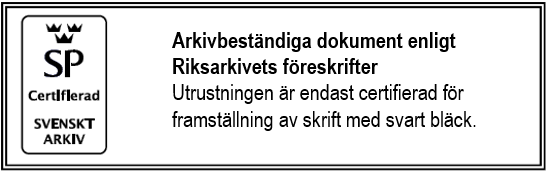 
Slittåliga laminerade märketiketter kan beställas direkt från vår marknadsavdelning:
Via mejl:	 marknad@brother.se 
Via telefon	+46(0)31-734 12 92.Ange modellbeteckning på den utrustningen (modell) det gäller.
Ange antal, namn, telefonnummer, mejladress och fullständig postadress:Certifikatets giltighetstid:
Certifikatet är tidsbegränsat, för aktuellt utgångsdatum för giltighet se www.sp.se sök på 165730, eller kontakta produktansvarig på Brother Sverige, +46 (0)31-734 12 00Certifikat 165730 gäller maskiner som använder följande svarta bläckpatroner:LC1220BK, LC1240BK, LC1280XLBK, LC121BK, LC123BK, LC127XLBK, LC129XLBK, LC563BK, LC567XLBK, LC569XLBK, LC223BK, LC227XLBK, LC229XLBK, LC663BK, LC669XLBK, LC221BK, LC12EBK, LC22EBK och LC22UBK